Экскурсия на керамическую фобрикуВ ноябре наш 5а класс посетил  керамическую фабрику  г.Скопина. Нас встретили приветливые люди, которые организовали экскурсию по цехам завода. Вначале нам показали и рассказали, как гончары делали фигуры из глины на старинном станке, как раньше было тяжело на нём работать. Потом нас провели в  фабричные цеха и показали, как обрабатываются изделия из глины сейчас. Мы увидели мастеров, которые изготавливают различные фигуры, вазы, вазоны; узнали, как изделия покрывают глазурью; своими глазами увидели печи для обжига. Нам рассказали, как  правильно хранить их и при какой температуре. А за тем, нам показали, как сделать форму вазе, как делать узоры. И предложили самим попробовать поработать с глиной. Мы лепили ёжиков. Оказывается, если долго мять глину в руках она будет трескаться. 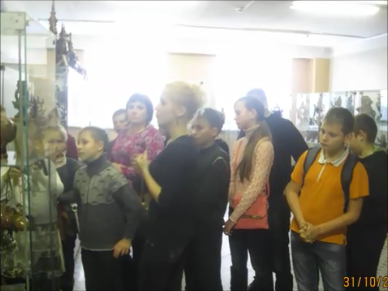 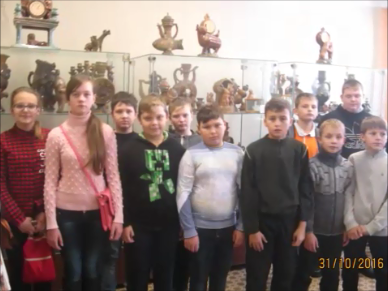 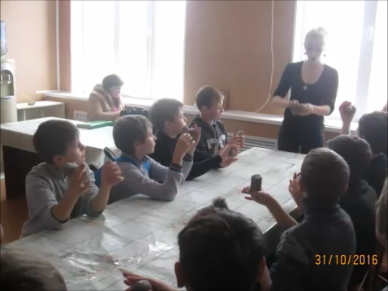 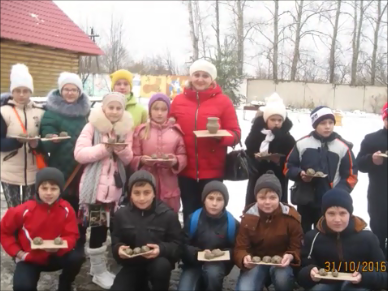 Нам понравилась экскурсия на фабрику. Мы познакомились с ремеслом гончара и увидели настоящие произведения искусства, которые так же сделаны из глины. Надеюсь, что мы поедем туда ещё. Уханова Екатерина 5 «а» класс